Номер в геральдическом реестре Ульяновской областиДата внесения в геральдический реестр Ульяновской областиНазвание официального символаРегистрационный номер в Государственном геральдическом регистре Российской Федерации и дата внесенияЦветное графическое изображение (рисунок) официального символа (в действующей редакции)Геральдическое описание официального символа (текст) с указанием автора/авторов (в действующей редакции)Решение об утверждении (об изменении) официального символаМесто хранения официального символа1234567823227.02.2017Флаг Рязановского сельского поселения№ 9486 от 27.06.2014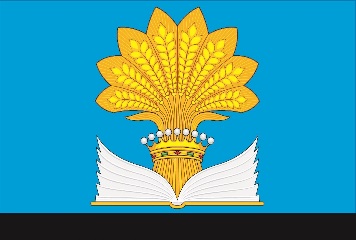 Прямоугольное двухстороннее полотнище голубого цвета с отношением ширины к длине 2:3, несущее вдоль нижнего края узкую чёрную полосу шириной 3/20 ширины полотнища. В середине полотнища изображена раскрытая белая книга 
с жёлтым корешком и за ней жёлтый сноп, продетый сквозь графскую корону (все фигуры из герба муниципального образования «Рязановское сельское поселение»). Флаг разработан авторской группой в составе: Константин Мочёнов, исполнительный директор правления общероссийской общественной органи-зации «Союз геральдистов России» (г. Химки), Анна Гарсиа, дизайнер общества с ограниченной ответственностью «Регион-Сервис» (г. Москва), Вячеслав Мишин (г. Химки).Решение Совета депутатов муниципального образования «Рязановское сельское поселение» от 26.05.2014 № 10/39Архив муниципального образования «Рязановское сельское поселение»